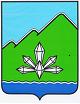 АДМИНИСТРАЦИЯ  ДАЛЬНЕГОРСКОГО ГОРОДСКОГО ОКРУГАПРИМОРСКОГО КРАЯПОСТАНОВЛЕНИЕ18 сентября 2015 г.                              г. Дальнегорск                                 № 533-паО предоставлении разрешения на изменениеразрешённого вида использования земельногоучастка на условно разрешённыйвид использованияРуководствуясь статьёй 39 Градостроительного кодекса Российской Федерации, статьёй 4 Федерального закона от 29.12.2004  №191-ФЗ «О введении в действие Градостроительного кодекса Российской Федерации», «Правилами землепользования и застройки на территории Дальнегорского городского округа», утверждёнными Решением Думы Дальнегорского городского округа от 26.09.2013 №137,  Положением «О публичных слушаниях в Дальнегорском городском округе», рекомендацией Комиссии по Правилам землепользования и застройки на территории Дальнегорского городского округа и заключением по результатам публичных слушаний, Уставом Дальнегорского городского округа, на основании  поступившего заявления от собственника земельного участка Строюк Ирины Ивановны, администрация Дальнегорского городского округаПОСТАНОВЛЯЕТ:1. Предоставить разрешение на  изменение разрешённого вида использования земельного  участка (специальное согласование) находящегося в зоне делового, общественного и коммерческого назначения (О 1)  с кадастровым номером 25:03:010208:35, из категории земель населённых пунктов,  площадью 1080  кв.м, местоположение земельного участка установлено относительно ориентира, расположенного в границах участка, ориентир дом, почтовый адрес ориентира: край Приморский, г. Дальнегорск, ул. Южная, дом 10,  предоставленного   под   жилую застройку   на  условно разрешённый вид  использования – «индивидуальные жилые дома с приусадебными земельными участками». 2. Настоящее постановление подлежит опубликованию в газете «Трудовое слово»  и размещению на официальном интернет-сайте Дальнегорского городского округа.И.о. Главы Дальнегорского городского округа                                                                                     В.Н. Колосков